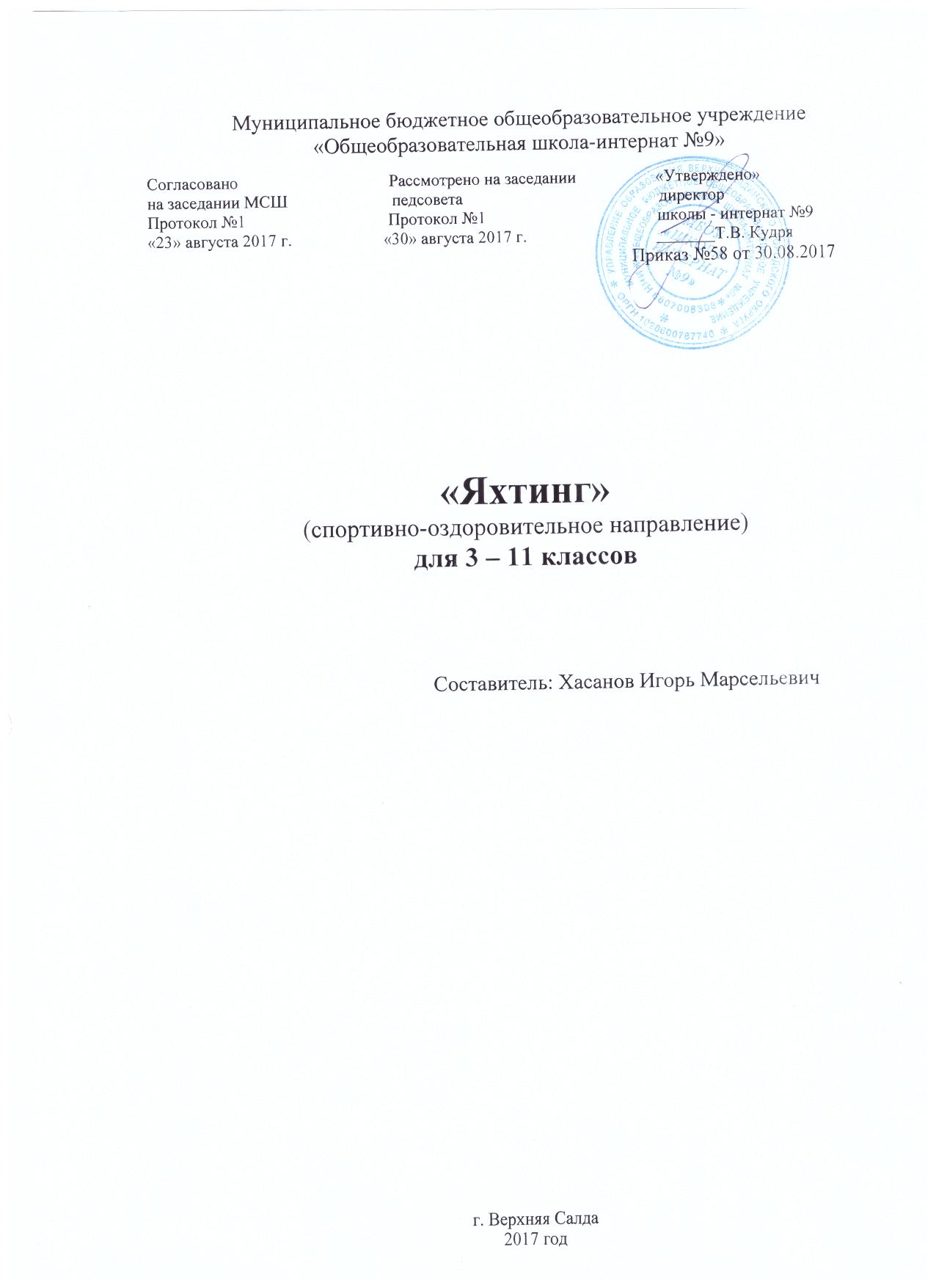 ПОЯСНИТЕЛЬНАЯ ЗАПИСКА.Дополнительная общеразвивающая программа «Яхтинг» спортивно-оздоровительной направленности разработана на основе: Федерального закона от 29 декабря 2012 года273-ФЗ «Об образовании в РФ», Концепции развития дополнительного образования детей (утверждена Распоряжением Правительства РФ от 04 сентября 2014 года № 1726-р), Приказа Министерства образования и науки РФ от 29 августа 2013 года № 1008 «Об утверждении Порядка организации и осуществления образовательной деятельности по дополнительным общеобразовательным программам».Данная программа разработана в МБОУ «Школа-интернат №9»Дети, занимающиеся по данной программе, вовлекаются в многообразное обучение различным сторонам парусного спорта и туризма. На вооружении педагога стоит широкий выбор методов занятий, начиная от теоретической подготовки в зале, учебном классе, заканчивая реальным применением полученных знаний на практических занятиях на воде.Основные цели и задачи программы:совершенствование нравственного и физического воспитания учащихся средствами парусного спорта, удовлетворение естественной потребности детей в непосредственном познании окружающего мира, своего края;развитие активной спортивной деятельности учащихся;привитие интереса к занятиям парусным спортом , как активной, познавательной, оздоровительной и досуговой деятельности;Задачи: обучающие:ознакомление учащихся с совокупностью знаний по безопасности;формирование знаний, умений для безопасного нахождения человека в природнойсреде,- развитие умений по  парусному спорту,применение сформированных знаний о тех акваториях, где проводятся гонки;воспитательные:воспитание экологически грамотной, физически здоровой, нравственной личности, любящей и знающей свой край;выработка организационных качеств, умение вести себя в коллективе;содействие воспитанию гражданственности, патриотизма, уважения к социальным нормам.развивающие:развитие активной спортивной деятельности учащихся;развитие интереса к изучаемым дисциплинам;применение полученных навыков техники парусного спорта, ориентирования на воде, выживания в природной среде, судейства соревнований по парусному спорту.2Занятия по программе «Яхтинг» предусматривают углубленное изучение элементов аэродинамики, устройства яхты, лоции, такелажного дела, метеорологии, техники управления яхтой. Занятия на яхтах,  спортивных классов являются прекрасным средством физического воспитания, развивают нестандартное мышление в экстремальных ситуациях.Программа предназначена для педагогов дополнительного образования и является доработанным продолжением программы «Юный рулевой». Ученики, полностью освоившие программу 1 и 2 годов обучения по этой программе, получают более глубокие знания по парусному спорту и его составляющих в рамках данной программы.объединении могут заниматься дети разного возраста и уровня подготовленности. При этом здесь нет такого разделения, как в предыдущей программе, более опытные и успешные спортсмены подтягивают остальных детей до своего уровня на спаррингах и регатах местного(клубного) уровня. Рассчитана программа на 2 года обучения. Время, отведенное на обучение, составляет 147 час. в первый год обучения (9 часов в неделю), и 288 час во 2-й год обучения, причем практические занятия составляют большую часть программы. Возраст детей, на которых рассчитана данная программа – с 10 и до 18 лет. Содержание программ первого и второго года обучения предполагает освоение детьми основ устройства и ремонта яхты, такелажного дела, правил парусных гонок, знакомство с проведением парусных соревнований в качестве участников. Со второго года обучения начинается более углубленное изучение вышеперечисленных основ, а так же метеорологии, аэродинамики, лоции.Рекомендуемый минимальный состав группы 1 года обучения – 15 человек, 2 года обучения - не менее 15 человек, Формы занятий очно-заочные и зависят от местных условий, в которых занимается данная группа. Если поблизости есть водоем, то при благоприятных погодных условиях стоит больше внимания уделить практическим занятиям на воде в весенне-летний период, а осенью и зимой изучать теоретические основы парусного спорта, участвуя в сборах и семинарах, так же ученики группы , проживающие в других городах могут получать задания теоретической части программы по интернету. В связи со спецификой работы парусных объединений, время, подлежащее оплате за проведение занятий на воде и экскурсий в своем населенном пункте, устанавливается в количестве 4 часов за проведение 1 дня соревнований, экскурсии, других мероприятий. За пределами своего населенного пункта – 8 часов.После каждого года обучения за рамками учебных часов проводятся походы, сборы, соревнования, спортивные лагеря и т.п. После проведения мероприятий руководитель представляет в квалификационную комиссию учреждения отчет и результаты соревнований в установленной форме.3Учебный план объединения «Яхтинг»1 год обученияКалендарно-тематический план объединения «Яхтинг» 1 год обучения4СОДЕРЖАНИЕ ПРОГРАММЫИстория парусного спортаКраткий очерк развития парусного спорта. Олимпийское движение в парусномспорте. Знаменитые яхтсмены России. Этика яхтсмена. Соревнования по парусномуспорту, дальние спортивные плавания. История и традиции, правила безопасности на воде.Устройство яхтыПонятие "яхта". Общее описание: назначение, особенности. Виды яхт по конструкции корпуса, по типу вооружения. Современные материалы и типы вооружения действующих юношеских классов.Устройство корпуса. Наименование частей корпуса яхты, основные понятия. Конструкция швертбота на примере швертботов «Зум-8» и «Лазер»,»Луч», 420 ,470. Корпус: киль, кильсон, транцевые доски, шпангоуты, емкости непотопляемости; шверт и швертовый колодец. Рулевое устройство: баллерная коробка, перо руля, румпель, удлинитель руля. Вооружение. Типы вооружения: гафельное, рейковое, бермудское; кэт, шлюп. Рангоут, стоячий и бегучий такелаж. Рангоутные "дерева": мачта, гик, гафель, спинакер-гик, шпрюйт (реек). Стоячий такелаж: ванты, штаги, бакштаги, ахтерштаги. Бегучий такелаж: шкоты, фалы, оттяжки, рифы. Паруса. Материалы, применяемые для изготовления парусов. Конструкция паруса: полотнища, усиления (боуты, фаловые дощечки). Наименование частей паруса. Углы: фаловый, галсовый, шкотовый. Шкаторины: передняя, нижняя, задняя, верхняя (при рейковом/гафельном вооружении). Латы и лат-карманы.МетеорологияПонятие о ветре. Ветры барические и местные. Скорость (сила) ветра: понятие о шкале Бофорта. Ветры устойчивые и неустойчивые. Понятие об усилениях (порывы, шквалы) и ослаблениях, о заходах и отходах ветра. Влияние береговой черты на поведение ветра. Простейшие методы определения основных параметров ветра. Метеорология гонки, мгновенная оценка ветровой ситуации, барические движения ветра, оссоцилирующие ветра, географические ветра.местные ветра,ветра в местах постоянных гонок ,зачем нужен дневник гонок .Понятие о течениях. Течение на реке. Морские течения: приливыотливы, морские «реки». Понятие о волне. Типы и форма волн: передний склон, задний склон, подошва. Волны ветровые, мертвая зыбь. Влияние глубины и формы дна на волну.4.АэродинамикаПарус как движитель и сопротивление. Понятие о подъемной силе, парус как крыло.Силы, действующие на яхту. Дрейф и назначение киля (шверта).Форма паруса и подъемная сила на различных курсах. Взаимодействие парусов. Работа спинакера.Понятие об угле лавировки. Курс при попутном ветре и установка паруса, Настройка паруса на максимамальную скорость на различных участках дистанции,различия силы ветра на воде и берегу,различия силы ветра на различной высоте от уровня моря,и настройка паруса под эти изменения.5.Техника управления яхтойОбщие правила поведения на яхте, техника безопасности.Курсы яхты относительно ветра: левентик, бейдевинд, галфвинд, бакштаг, фордевинд.5Понятия: правый - левый галс, наветренный - подветренный, круче - полнее, выше - ниже, впереди - позади. Оптимальная установка парусов на различных курсах. Основные приемы: приведение - уваливание, поворот оверштаг, поворот фордевинд. Обязательные (зачетные) маневры: отход от бона, подход к буйку, подход (швартовка) к бону в зависимости от направления ветра. Правила буксировки яхт: прием и крепление буксировочного конца, управление яхтой на буксировке, отдача буксирного конца. Безопасность плавания. Особые случаи на воде: действия экипажа в ситуациях резкого ухудшения погоды (шквалы, туман). Опрокидывание швертбота и действия экипажа по постановке судна на ровный киль. Действия по команде "человек за бортом!". Посадка на мель и снятие с мели.6.Правила парусных гонокНазначение правил парусных гонок, действующие правила: международные и национальные. Какие регламентирующие документы относятся к правилам. Основные типы дистанций парусных гонок. Старт, знаки дистанции, порядок их огибания, финиш.Гоночный комитет: состав и функции. Протестовые комитеты и жюри.Основные правила на старте: сигналы зрительные и звуковые, порядок стартов.Фальстарты: индивидуальные и общие, действия фалъстартовавшей яхты. Запрещенныедействия: пампинг, рокинг. скалинг, отталкивание от других яхт.Главные правила на лавировке. Понятия: право дороги, сторониться, уступать дорогу, правый - левый галс, наветренный - подветренный. Обязанности яхты, выполняющей поворот оверштаг. Право яхты на поворот оверштаг от препятствия.Правила на полных курсах. Правила обгона с наветра и с подветра. Права и обязанности яхты обгоняемой и яхты обгоняющей. Общее понятие о надлежащем курсе. Правила огибания знаков. Определения: связанность, чисто позади - чисто впереди. Понятия: внутренний - наружный, место и уступить дорогу.Протест: Определение, порядок подачи протеста: флаг, оклик, действия протестующего на берегу после гонки.7.Судовые и ремонтные работыТехника безопасности работы в мастерских. Правила пользования столярным, слесарным, малярным инструментом. Правила работы со смолами и клеями. Предсезонный осмотр и ремонт швертбота. Очистка поверхностей, грунтовка, шпаклевание, шкурение. покраска, лакировка. Подготовка рангоута к навигации. Правила нанесения марок. Осмотр такелажа и постановка мачты.Повседневный уход за корпусом. Косметический ремонт: обработка поврежденных поверхностей, заделка, окраска, полировка.Уход за парусами. Правила хранения на берегу: просушка, складывание и хранение парусов.Поддержание порядка на стоянке. Уход за киль-блоком/трейлером.Подготовка швертбота к зимнему хранению.8.Такелажное делоТросы металлические, растительные, и синтетические, материал изготовления. Наложение марки. Простейшие узлы: прямой, рифовый, штык, рыбацкий штык, восьмерка, беседочный, буксирный, стопорный, восьмерка проводник, стремя. Практическое применение узлов.Различные способы сращивания 2\х веревок в экстремальных условиях. отработка вязки узлов применяемых при привязыванию лодки к конструкции для перевозки яхт.69.Правила безопасности плавания на яхтахМестная лоция. Яхта и ее непотопляемость, необходимость проверки яхты на непотопляемость при столкновениях, посадке на мель и камни. Оказание помощи яхтсмену в «беде». Опрокидывание швертбота и постановка, откачивание воды. Предметы оборудования яхты, обеспечивающие безопасность для молодого яхтсмена. Индивидуальные спасательные средства, спасательный жилет. Обращение с жилетом и проверка его.Действующие на данной территории правила безопасности плавания: обстановка, опасные зоны, порядок выхода и входа в гавань.Элементарные правила предупреждения столкновения судов – МПСС-72 Навигационная обстановка в районе плавания.10.ОФП и СФПУпражнения для развития реакции, выносливости, силы, координации движений, вестибулярного аппарата, точности, сдача нормативов.Подвижные и спортивные игры, эстафеты, занятия на лыжах, тренажерах Самоконтроль спортсмена: умение измерять пульс, восстанавливать дыхание, самомассаж.11.Медицинская подготовка и ОЖД спортсменаВиды кровотечений: Капиллярное,  венозное, артериальное способы их остановки,ушибы, растяжения переломы конечностей, действия при этих повреждениях Ожоги их виды, действия при ожогах.Солнечный удар, тепловой удар как определить, что делать.Помощь пострадавшему, извлеченному из воды.Чистота и опрятность залог здоровья яхтсмена. Экипировка яхтсмена. Правила переодевания при мокрой погоде или опрокидывании. Аптечка, состав аптечки.Учебный планобъединения «Яхтенный рулевой»2 год обучения7СОДЕРЖАНИЕ ПРОГРАММЫКраткие сведения по истории парусного спортаКраткий очерк развития парусного спорта. Олимпийское движение в парусном спорте. Знаменитые яхтсмены России. Этика яхтсмена. Соревнования по парусному спорту, дальние спортивные плавания. История и традиции яхт-клуба,  правила поведения и внутренний распорядок яхтсменов, правила безопасности на воде.Устройство яхтыПонятие "яхта". Общее описание: назначение, особенности. Виды яхт по конструкции корпуса, по типу вооружения. Современные материалы и типы вооружения действующих юношеских классов.Устройство корпуса. Наименование частей корпуса яхты, основные понятия. Конструкция швертбота на примере швертботов «Оптимист» и «Кадет». Корпус: киль, кильсон, транцевые доски, шпангоуты, емкости непотопляемости; шверт и швертовый колодец. Рулевое устройство: баллерная коробка, перо руля, румпель, удлинитель руля. Вооружение. Типы вооружения: гафельное, рейковое, бермудское; кэт, шлюп. Рангоут, стоячий и бегучий такелаж. Рангоутные "дерева": мачта, гик, гафель, спинакер-гик, шпрюйт (реек). Стоячий такелаж: ванты, штаги, бакштаги, ахтерштаги. Бегучий такелаж: шкоты, фалы, оттяжки, рифы.Паруса. Материалы, применяемые для изготовления парусов. Конструкция паруса: полотнища, усиления (боуты, фаловые дощечки). Наименование частей паруса. Углы: фаловый, галсовый, шкотовый. Шкаторины: передняя, нижняя, задняя, верхняя (при рейковом/гафельном вооружении). Латы и лат-карманы.8МетеорологияПонятие о ветре. Ветры барические и местные. Скорость (сила) ветра: понятие о шкале Бофорта. Ветры устойчивые и неустойчивые. Понятие об усилениях (порывы, шквалы) и ослаблениях, о заходах и отходах ветра. Влияние береговой черты на поведение ветра.Простейшие методы определения основных параметров ветра.Понятие о течениях. Течение на реке. Морские течения: приливы и отливы, морские«реки». Понятие о волне. Типы и форма волн: передний склон, задний склон, подошва.Волны ветровые, мертвая зыбь. Влияние глубины и формы дна на волну.4.Элементы аэродинамикиПарус как движитель и сопротивление. Понятие о подъемной силе, парус как крыло.Силы, действующие на яхту. Дрейф и назначение киля (шверта).Форма паруса и подъемная сила на различных курсах. Взаимодействие парусов. Работа спинакера.Понятие об угле лавировки. Курс при попутном ветре и установка паруса.5.Техника управления яхтойОбщие правила поведения на яхте, техника безопасности.Курсы яхты относительно ветра: левентик, бейдевинд, галфвинд, бакштаг, фордевинд. Понятия: правый - левый галс, наветренный - подветренный, круче - полнее, выше - ниже, впереди - позади. Оптимальная установка парусов на различных курсах. Основные приемы: приведение - уваливание, поворот оверштаг, поворот фордевинд. Обязательные (зачетные) маневры: отход от бона, подход к буйку, подход (швартовка) к бону в зависимости от направления ветра. Правила буксировки яхт: прием и крепление буксировочного конца, управление яхтой на буксировке, отдача буксирного конца. Безопасность плавания. Особые случаи на воде: действия экипажа в ситуациях резкого ухудшения погоды (шквалы, туман). Опрокидывание швертбота и действия экипажа по постановке судна на ровный киль. Действия по команде "человек за бортом!". Посадка на мель и снятие с мели.6.Правила парусных гонокНазначение правил парусных гонок, действующие правила: международные и национальные. Какие регламентирующие документы относятся к правилам. Основные типы дистанций парусных гонок. Старт, знаки дистанции, порядок их огибания, финиш.Гоночный комитет: состав и функции. Протестовые комитеты и жюри.Основные правила на старте: сигналы зрительные и звуковые, порядок стартов.Фальстарты: индивидуальные и общие, действия фалъстартовавшей яхты. Запрещенныедействия: пампинг, рокинг. скалинг, отталкивание от других яхт.Главные правила на лавировке. Понятия: право дороги, сторониться, уступать дорогу, правый - левый галс, наветренный - подветренный. Обязанности яхты, выполняющей поворот оверштаг. Право яхты на поворот оверштаг от препятствия.Правила на полных курсах. Правила обгона с наветра и с подветра. Права и обязанности яхты обгоняемой и яхты обгоняющей. Общее понятие о надлежащем курсе. Правила огибания знаков. Определения: связанность, чисто позади - чисто впереди. Понятия: внутренний - наружный, место и уступить дорогу.Протест: Определение, порядок подачи протеста: флаг, оклик, действия протестующего на берегу после гонки.97.Судовые и ремонтные работыТехника безопасности работы в мастерских. Правила пользования столярным, слесарным, малярным инструментом. Правила работы со смолами и клеями. Предсезонный осмотр и ремонт швертбота. Очистка поверхностей, грунтовка, шпаклевание, шкурение. покраска, лакировка. Подготовка рангоута к навигации. Правила нанесения марок. Осмотр такелажа и постановка мачты.Повседневный уход за корпусом. Косметический ремонт: обработка поврежденных поверхностей, заделка, окраска, полировка.Уход за парусами. Правила хранения на берегу: просушка, складывание и хранение парусов.Поддержание порядка на стоянке. Уход за кильблоком/трейлером.Подготовка швертбота к зимнему хранению.8.Такелажное делоТросы металлические ,растительные, и синтетические материал изготовления. Наложение марки. Простейшие узлы: прямой, рифовый, штык, рыбацкий штык, восьмерка, беседочный, буксирный, стопорный, восьмерка проводник, стремя.9.Правила безопасности плавания на яхтахМестная лоция. Яхта и ее непотопляемость, необходимость проверки яхты на непотопляемость при столкновениях, посадке на мель и камни. Оказание помощи яхтсмену в «беде». Опрокидывание швертбота и постановка, откачивание воды. Предметы оборудования яхты, обеспечивающие безопасность для молодого яхтсмена. Индивидуальные спасательные средства, спасательный жилет. Обращение с жилетом и проверка его.Действующие на данной территории правила безопасности плавания: обстановка, опасные зоны, порядок выхода и входа в гавань.Элементарные правила предупреждения столкновения судов – МПСС-72 Навигационная обстановка в районе плавания.10.ОФП и СФПУпражнения для развития реакции, выносливости, силы, координации движений, вестибулярного аппарата, точности, сдача нормативов.Подвижные и спортивные игры, эстафеты, занятия на лыжах, тренажерах Самоконтроль спортсмена: умение измерять пульс, восстанавливать дыхание, самомассаж.11.Медицинская подготовка и ОЖД спортсменаВиды кровотечений: Капиллярное,  венозное, артериальное способы их остановки,ушибы, растяжения переломы конечностей, действия при этих повреждениях Ожоги их виды, действия при ожогах.Солнечный удар, тепловой удар как определить, что делать.Помощь пострадавшему, извлеченному из воды.Чистота и опрятность залог здоровья яхтсмена. Экипировка яхтсмена. Правила переодевания при мокрой погоде или опрокидывании. Аптечка, состав аптечки.Определение результатов обученияЭтапами проверки достигнутых результатов являются сборы проводимые в составе объединения, а так же совместно с другими объединениями из других городов, муниципальные, межрегиональные и Всероссийские регаты, совершаемые в течение всего учебного года и в каникулярное время, сдача нормативов по физической и теоретической подготовке, а также участие в туристских мероприятиях и соревнованиях, в районном слете туристов.10Прогнозируемые результатыДля учащихся.Увлечение парусным спортом; Расширение кругозора и повышение общей культуры; Более полное овладение курсами ОБЖ, естественных наук; Укрепление здоровья, отказ от вредных привычек.Для педагога.Повышение профессионального уровня.Разработка методического обеспечения курса: подбор и разработка методики проведения занятий и контроля отдельных разделов курса, формирование набора практических заданий.Требования к знаниям и умениям учащихсяУчащиеся будут знать: основы  теории судовождения, правила МППСС и проведениясоревнований, как ориентироваться на местности и на воде, правила безопасности,устройство парусного судна, и т.д.Учащиеся будут уметь: подготовить судно к плаванию, обслуживать яхту и провести необходимый мелкий ремонт, подготовить яхту к хранению, уметь плавать, оказать при необходимости помощь товарищу.Учащиеся будут владеть навыками:управления яхтой под парусом, проведения мелкого ремонта яхты и паруса, самообслуживания во время соревнований и тренировок, пользования спасательными средствами.Оценка результатов освоения образовательной программы. Наиболее оптимальный путь повышения качества образования – организацияобразовательного процесса, направленного на положительную динамику личностных достижений обучающихся. Анализ результатов начальной, промежуточной и итоговой диагностики позволит педагогу определить перспективу развития образовательного процесса.Итоговая диагностика:Цель: подведение итогов освоения образовательной программы.Задачи:- анализ результатов обучения;	- анализ действий педагога.Методы проведения итоговой диагностики:- творческие задания;	- контрольные задания;	- тестирование;- олимпиада;зачетные занятия;- проведение внутриклубных соревнований.Критерии оценки усвоения учащимися программы:участие в организации и проведении сборов, соревнований, других массовых мероприятий в качестве участников и помощников руководителей;участие в муниципальных, областных , Всероссийских парусных регатах;выполнение нормативов по физической подготовке;выполнение массовых разрядов;видовая, внутригрупповая, спортивная специализация.Мониторинг реализации программы осуществляется 2 раза (в середине и в конце учебного года), в каникулярное время по итогам регат.11Результатом наиболее успешного освоения образовательной программы является присвоение взрослого спортивного разряда и получение прав на право управления яхтой «яхтенный рулевой 3 класса».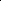 - основной способ вязки; + - дополнительный способ.Материально-техническое обеспечение: Яхты – 4 шт. Спасательные жилеты – 6 шт. Гидра костюмы – 2 шт. Лодка резиновая – 1 шт. Мотор – 1 шт. Пирс разборный 1 шт. Весла – 2 шт. Бинокль – 1 шт. 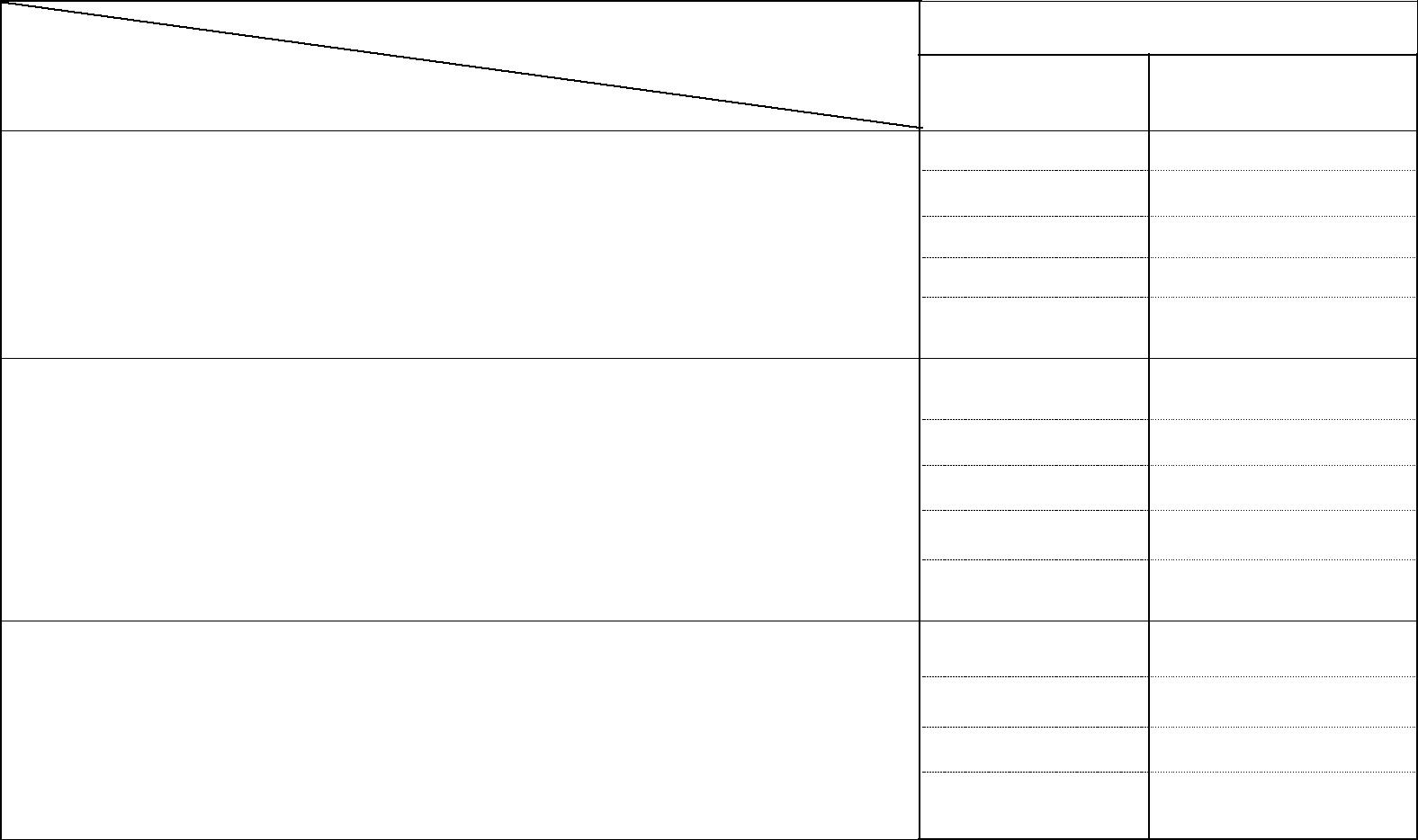 Критерии оценки развития ребенка.При проведении повторной сдачи нормативов ухудшение результатов – «плохо» При проведении повторной сдачи нормативов результат остается на том же уровне –«удовлетворительно»При проведении повторной сдачи нормативов незначительное улучшение результата –«хорошо»При проведении повторной сдачи нормативов значительное улучшение результата – «отлично».13Приложение 3.П А М Я Т К Апо технике безопасности на занятиях яхтингомПеред выходом на воду:знать основы теоретической подготовки яхтсмена по программе обучения;подготовить (отремонтировать) судно к навигации;при выполнении ремонтных работ следовать инструкциям по безопасному пользованию инструментом и применению материалов;сдать экзамен на допуск к самостоятельному управлению судном;знать прогноз погоды и наблюдать за фактической погодой;проверить исправность корпуса и снаряжения лодки;иметь одежду и обувь, соответствующую погодным условиям;записать свой выход в журнале выхода судов, ценные вещи лучше оставить на берегу (на вахте или тренеру);надеть спасательные жилеты;На воде:постановку парусов безопаснее выполнять в положении яхты носом к ветру, после чего ложиться на нужный курс;в лодке соблюдать дисциплину, четко выполнять команды тренера;не облокачиваться на планширь и не выставлять рук за борт, следить, чтобы за бортом не было посторонних предметов;соблюдать правила плавания ППВВП и МППСС, следить за сигналами кораблей и за движением других лодок;предусматривать укрытие лодки и экипажа в случае непогоды;при подъеме и спуске парусов следить за рейком (гафелем), чтобы в случае обрыва фала уклониться от удара;во время движения под парусом все, кроме впередсмотрящего, должны сидеть лицом к парусу;при усилении ветра взять рифы или переходить на весла, нельзя двигаться на веслах и под парусом. (Кроме случаев, связанных с предупреждением аварии и гибели людей);быть готовыми в случае необходимости прийти на помощь другому судну, терпящему бедствие;перед выполнением поворота осмотреться и не подставлять борт  другим судам;запрещено залезать на мачту. Для устранения неисправности мачту нужно срубить.при движении не крепить шкоты за утки и банки, не наматывать их на руки.При внезапном порыве ветра шкоты немедленно раздернуть;при подходе к берегу быть внимательным и осторожным, своевременно сбавить ход лодки, при необходимости убрать паруса, а в незнакомом месте, кроме того, следить за изменением глубины.по окончании тренировки яхты должны быть поставлены на хранение в установленном порядке, снаряжение, инструмент и личные вещи убраны в боксы.ЗАПРЕЩЕНО:выходить на воду при грозе;выходить на воду на неисправном судне;находиться на яхте без спасжилета;входить в лодку в грязной обуви;купаться с движущейся яхты или в незнакомых местах, нырять, прыгать в воду;при посадке и высадке ходить по банкам, рангоуту, веслам.14Список литературы :«Пионерская судоверфь». - Л.: Судостроение, 1981. - 256 с, ил. ИСБН «Международные правила парусных гонок 2013-2016» (ППГ-13).(«The Racing Rules of Sailing for 2013-2016»). Перевод и издание ВФПС 2013.«Книга Случаев ИСАФ 2009-2012», («The ISAF Case Book 2009-2012»). Перевод и издание ВФПС 2013.«Настройка парусов и такелажа». Ивар Дедекам. Русская редакция - Ермолаев А.Издательство: Великая река Год издания: 2007«Настройка гоночной яхты» Билл Гладстоун. Аякс-пресс 2009«Гонки «Оптимистов» Фил Слетер. Аякс-пресс 2009«Тактика парусных гонок» Билл Гладстоун Аякс-пресс 2009 «Стартовать, чтобы побеждать» Эрик Твайнейм. Москва, "Физкультура и Спорт" 1979г.«Справочник Яхтсмена» Боб Бонд. Год выпуска: 1989. Издательство: Ленинград, "Судостроение"16№ п/пПредметВсего часовтеорияпрактика1.История парусного спорта1515-2.Устройство яхты1515-3.Метеорология99-4.Аэродинамика---5.Техника управления яхтой18-186.Правила парусных гонок1212-7.Судовые ремонтные21217.работы2121работы8.Такелажное дело3-39.ОФП и СФП42123010.Медицинская подготовка66-11.Правила безопасности66-11.плавания на яхтах66-плавания на яхтахВсего по программеВсего по программе147№месяцымесяцывсегоп/Предметмесяцымесяцычасовп/Предметчасовп9101112123451.История парусного3--363---151.спорта3--363---15спорта2.Устройство яхты66--3----153.Метеорология33--3----94.Аэродинамика----------5.Техника управления126-------185.яхтой126-------18яхтой6.Правила парусных63-3-----126.гонок63-3-----12гонок7.Судовые ремонтные-63-93---217.работы-63-93---21работы8.Такелажное дело-3-------39.ОФП и СФП66-61563--4210.Медицинская----6----610.подготовка----6----611.Правила безопасности33-------611.плавания на яхтах33-------6Всего по программеВсего по программе393631242123--147№ПредметВсего часовтеорияпрактикап/пПредметВсего часовтеорияпрактикап/п1.История парусного спорта1212-2.Устройство яхты2712153.Метеорология99-4.Аэродинамика1515-5.Техника управления яхтой423666.Правила парусных гонок2424-7.Судовые ремонтные работы30-308.Такелажное дело15699.ОФП и СФП84246010.Медицинская подготовка1818-11.Правила безопасности плавания1212-11.на яхтах1212-на яхтахВсего по программеВсего по программе288Календарно-тематический планКалендарно-тематический планКалендарно-тематический планКалендарно-тематический планКалендарно-тематический планКалендарно-тематический планКалендарно-тематический планКалендарно-тематический планКалендарно-тематический планКалендарно-тематический планобъединения «Яхтенный рулевой»объединения «Яхтенный рулевой»объединения «Яхтенный рулевой»объединения «Яхтенный рулевой»объединения «Яхтенный рулевой»объединения «Яхтенный рулевой»объединения «Яхтенный рулевой»объединения «Яхтенный рулевой»объединения «Яхтенный рулевой»2 год обучения2 год обучения2 год обучения2 год обучения№месяцымесяцывсего№Предметмесяцымесяцычасов№Предметчасовп/пПредметп/п9101112123459101112123451.История парусного спорта3--333---122.Устройство яхты6-333633-273.Метеорология3----33--94.Аэродинамика--33-6--3155.Техника управления яхтой1212------18426.Правила парусных гонок6--33336-247.Судовые ремонтные работы-612---39-308.Такелажное дело---6333--159.ОФП и СФП666121212121268410.Медицинская подготовка---66-33-1811.Правила безопасности33-----331211.плавания на яхтах33-----3312плавания на яхтахВсего по программеВсего по программе392724363036303630288Приложение 1.Приложение 1.Приложение 1.Классификация узлов, наиболее частоКлассификация узлов, наиболее частоКлассификация узлов, наиболее частоКлассификация узлов, наиболее частоКлассификация узлов, наиболее частоКлассификация узлов, наиболее частоКлассификация узлов, наиболее частоКлассификация узлов, наиболее частоКлассификация узлов, наиболее частоКлассификация узлов, наиболее частоКлассификация узлов, наиболее частоприменяемых в парусном спортеприменяемых в парусном спортеприменяемых в парусном спортеприменяемых в парусном спортеприменяемых в парусном спортеприменяемых в парусном спортеприменяемых в парусном спортеприменяемых в парусном спортеприменяемых в парусном спортеприменяемых в парусном спортеприменяемых в парусном спорте№№НазваниеСпособ вязкиСпособ вязкиСпособ вязкиНазначениеНазначение1122ВПетлейПетлейконцомконцомконцамиконцамипетлю1Прямой☺+Связывание веревок2Ткацкий☺одинаковой толщины3Встречный☺44Шкотовый++☺Связывание веревокСвязывание веревок55Брамшкотовый++☺разной толщиныразной толщины68-ка – проводник+☺7Австрийский проводник☺Применимы для(срединный)Применимы для(срединный)швартовки8Беседочный☺швартовки8Беседочный☺9Штыки☺10Выбленочный+☺Специальные узлыи узлы для11Схватывающий+☺и узлы для11Схватывающий+☺спасательных работспасательных работ12Контрольный☺Вспомогательные13Талрепный☺Приложение 2.Карта личностных достижений обучающегося.Карта личностных достижений обучающегося.Карта личностных достижений обучающегося.Фамилия, имя ребенка_________________________________________________________________________________________________________Возраст________________Вид и название детского объединения  __________________Вид и название детского объединения  __________________Вид и название детского объединения  __________________Ф.И.О. педагога_________________________________________________________________________________________________________Дата начала наблюдения_________________________________________________________________________________________________________СрокиТекущий контрольТекущий контрольПоказателидиагностикиКонецКонецКонецКонецФизическая подготовка.Физическая подготовка.первогоучебного годаФизическая подготовка.Физическая подготовка.1. Подтягивания.(для юношей)2. Сгибание-разгибание рук в упоре лежа (для2. Сгибание-разгибание рук в упоре лежа (длядевушек).3. Плавание 500 метров в спасательном жилете.3. Плавание 500 метров в спасательном жилете.Техника парусного спорта.Техника парусного спорта.1. Вязка узлов (количество на время).1. Вязка узлов (количество на время).2. Вооружение яхты класса «__________» (на время).2. Вооружение яхты класса «__________» (на время).3 .Выполнение упражнение «Оборот на 360» (На воде)3 .Выполнение упражнение «Оборот на 360» (На воде)4.Знание частей яхты (тест).5.Метеорология(тест)Правила парусных гонок.Правила парусных гонок.1.Гоночная сигнализация (тест на знания).1.Гоночная сигнализация (тест на знания).2.Определения парусных правил.3.Правила парусных гонок 3.Правила парусных гонок 4.Подача протеста.(разбор ситуации)4.Подача протеста.(разбор ситуации)Примечание: главным критерием является улучшение результатов обучающихся.Примечание: главным критерием является улучшение результатов обучающихся.Примечание: главным критерием является улучшение результатов обучающихся.Примечание: главным критерием является улучшение результатов обучающихся.